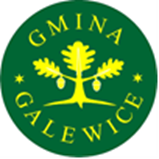                                                                                                             Galewice, 24.10.2022 r.RIiRG.34.2022ZAPYTANIE OFERTOWEProwadzenie czynności stałego nadzoru wraz z konserwacją i remontem urządzeń sterujących i zabezpieczających pracą: Obiektów hydroforowych SUW w Galewicach, Ostrówku, Osieku, Węglewicach i Niwiskach, Urządzeń oczyszczalni ścieków w Galewicach i Węglewicach oraz Przepompowni i tłoczni zlokalizowanych na terenie gminy.I. Zamawiający:  Gmina Galewice, ul. Wieluńska 5,  98-405 Galewice.II. Opis przedmiotu zamówienia:Zakres przedmiotu zamówienia obejmuje prowadzenie czynności stałego nadzoru wraz z konserwacją urządzeń sterujących i zabezpieczających pracą: •	Obiektów hydroforowych SUW w Galewicach, Ostrówku, Osieku, Węglewicach i Niwiskach, •	Urządzeń oczyszczalni ścieków w Galewicach i Węglewicach,•	Przepompowni i tłoczni zlokalizowanych na terenie gminy.Wykonawca w ramach stałego nadzoru nieodpłatnie będzie dokonywał wymiany materiałów użytych do naprawy w kwocie nieprzekraczającej 500,00 zł netto.Wykonawca udzieli gwarancji na wykonane remonty (naprawy urządzeń) zgodnie z art. 577 § 4 Kodeksu cywilnego  na okres nie krótszy niż 2 lata (t.j. Dz. U. z 2022 r. poz. 1360 z późn. zm.).III. Opis warunków płatności:1.	Termin płatności faktury: min. 14 dni.2.	Podstawą do wystawienia faktury i końcowego rozliczenia stanowi faktycznie zrealizowane zamówienie oraz protokół wystawiony przez Wykonawcę z miesięcznego zrealizowania przedmiotu umowy, z wyszczególnieniem wszystkich wykonanych w danym miesiącu prac.IV. Termin realizacji:Termin realizacji zamówienia- od 01.01.2023 r. do 31.12.2023 r.V. Kryterium oceny ofert:Kryterium oceny ofert jest cena brutto (100%)VI. Sposób przygotowania i złożenia oferty:1.	Ofertę należy złożyć na formularzu ofertowym stanowiącym załącznik Nr 1 do zapytania.2.	W formularzu ofertowym należy podać cenę brutto za miesiąc zamówienia oraz łączną cenę za świadczenie usług do dnia 31.12.2023 r. Ofertę można złożyć osobiście w sekretariacie pok. 208, lub przesłać za pośrednictwem poczty, kuriera na adres: Gmina Galewice, ul. Wieluńska 5, 98-405 Galewice lub faksem (62/7838625) lub drogą elektroniczną na adres: sekretariat@galewice.pl. W przypadku składania oferty pocztą należy opisać kopertę „Prowadzenie czynności stałego nadzoru wraz z konserwacją urządzeń sterujących i zabezpieczających pracą: Obiektów hydroforowych SUW w Galewicach, Ostrówku, Osieku, Węglewicach i Niwiskach, Urządzeń oczyszczalni ścieków w Galewicach i Węglewicach oraz Przepompowni i tłoczni zlokalizowanych na terenie gminy”.3.	W przypadku składania oferty drogą elektroniczną wymagany jest skan wypełnionej i podpisanej oferty.4.	Dokumenty składane w formie kserokopii muszą być potwierdzone za zgodność z oryginałem przez Wykonawcę.6.	Ofertę należy sporządzić w języku polskim pod rygorem nieważności.7.	Wymaga się, aby wszelkie poprawki były dokonane w sposób czytelny oraz opatrzone podpisem osoby podpisującej ofertę.8.	Oferty złożone po terminie nie będą rozpatrywane.10.	O wyborze najkorzystniejszej oferty Zamawiający zawiadomi oferentów telefonicznie lub drogą elektroniczną. 11.	Termin składania ofert: do dnia 10.11.2021 r. do godz. 12: 00.Wykaz dokumentów, które należy złożyć: 1.	Formularz ofertowy – załącznik Nr 1.2.	Wykaz Wykonanych Usług – załącznik Nr 2VII.	Zastrzeżenia dodatkowe1.	Zamawiający zastrzega sobie możliwość zmiany warunków niniejszego zapytania ofertowego, jego odwołania lub zawieszenia bez podania przyczyny. Wszelkie zmiany niniejszego zapytania ofertowego lub informacje o jego odwołaniu zamieszczane zostaną na stronie Zamawiającego.2.	Wykonawca przygotowuje ofertę i uczestniczy w postępowaniu ofertowym na własny koszt. Oferentowi nie przysługują względem Zamawiającego żadne roszczenia związane z jego udziałem w niniejszym postępowaniu.3.	Jeżeli zostaną złożone oferty o takiej samej cenie, Zamawiający wezwie Wykonawców, którzy złożyli te oferty, do złożenia oferty dodatkowej.4.	Zamawiający zastrzega sobie możliwość rezygnacji z realizacji zamówienia bez podania przyczyny.VIII. Osobą wyznaczoną do bezpośredniego kontaktowania się z Wykonawcami jest:Karolina Nowak - tel. 062/78-38-637, e-mail: gosp.wodna@galewice.plIX.	Załączniki1.	Załącznik Nr 1 – Formularz ofertowy.2.	Załącznik Nr 2 – Wykaz wykonanych usług3.	Załącznik Nr 3 – Wzór umowy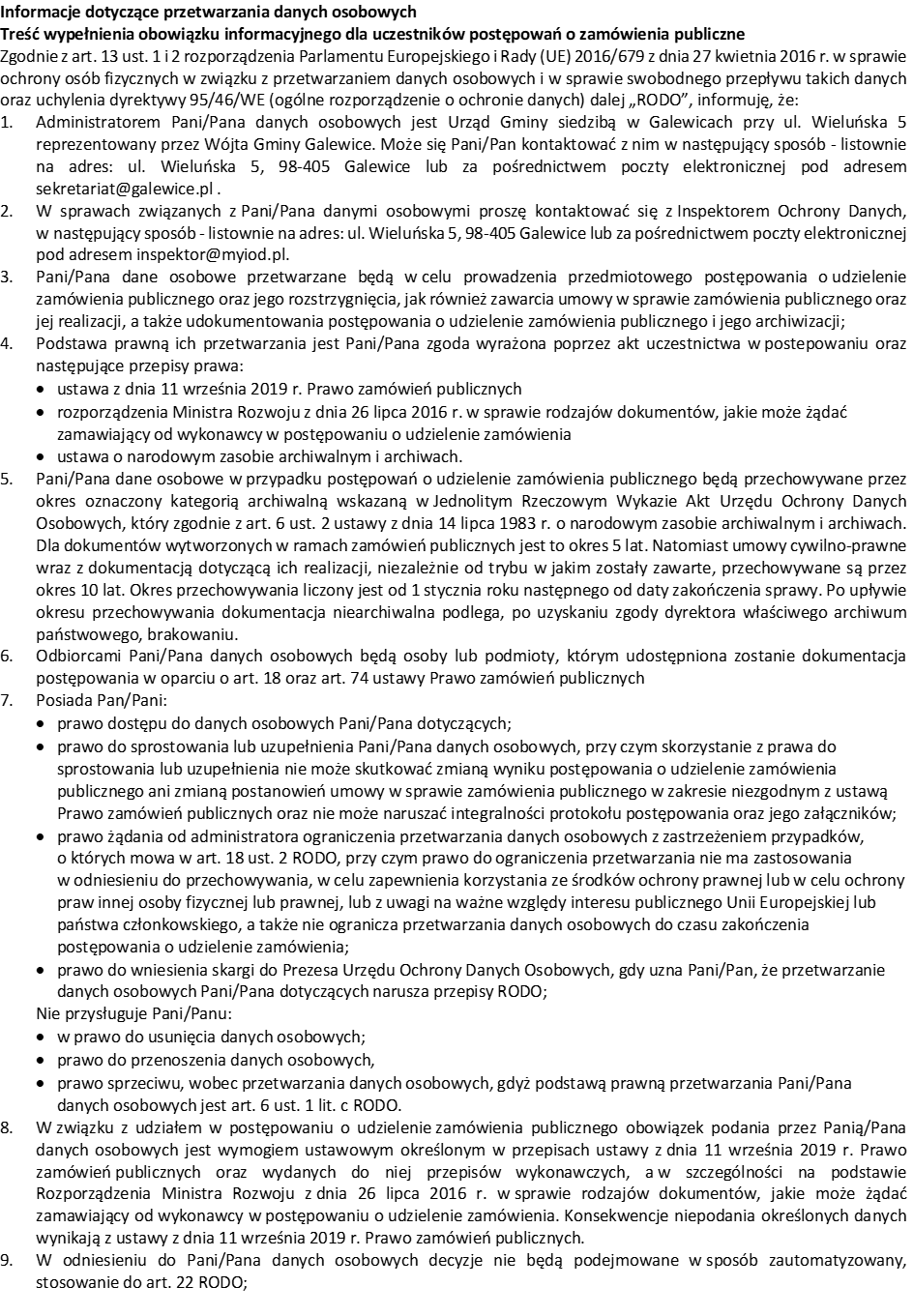 